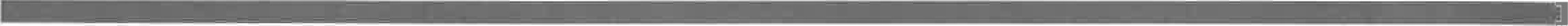 KRÁLOVOPOLSKÁ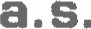 Střední škola FD. Roosevelta Brno, příspěvková organizace Křižíkova 1694/11 612 OO Brno20.12.2022Vážený zákazníku, oznamujeme Vám nové ceny vody platné od 1.1.2023.Voda:Ke zvýšení cen vody dochází v důsledku zvýšení ceny vody od vyššího dodavatele od 1 1.2023. K ceně vody bude účtována DPH dle platných předpisů.Případné další dotazy či připomínky Vám zodpovíme na tel. čísle.S pozdravemIng. Tomáš Hřešil ředitel odboru Energetika KRÁLOVOPOLSKÁ, a.s.KRÁLOVOPOLSKÁ, a.s.Křižíkova 2989/68a, Královo Pole, 612 OO Brno, IC: 46347267, DIČ: cz46347267, www.kralovopolska.czTel.: +420 532 04 1600, Fax: +420 532 04 1059, E-mail: info@kralovopolska.czVodné a stočné, stálý platzacenaVoda - Brněnské vodárny (vodné a stočné)92,72 KčStálý plat700,00 Kč